Referat fra rådsmøte nr. 4Dato: 18.09.14Tid: 11:30 – 15:00 Sted: Strinda videregående skole, TrondheimDagsorden:32.4.2014 Valg av nytt medlem i rådets arbeidsutvalg33.4.2014 Godkjenning av innkalling og dagsorden34.4.2014 Godkjenning av referat fra rådsmøte nr. 3/1435.4.2014 Orienteringssaker36.4.2014 Høringer37.4.2014 Faglig råds innflytelse på læreplaner Vg3, møte i KD38.4.2014 Innledning til samling om yrkesretting39.4.2014 Oppsummering av fylkesbesøket 40.4.2014 Gjennomgang av tilbudsstruktur41.4.2014 Nedsetting av to arbeidsgrupper42.4.2014 Søknad om privatskole: Real- og yrkesfaggymnasiet43.4.2014 Søknad om privatskole: Norsk restaurantskole44.4.2014 Eventuelt32.4.2014 Valg av nytt medlem i rådets arbeidsutvalgMargareth Skogstad ønsker å gå ut av rådets arbeidsutvalg (AU), og rådet må dermed velge et nytt AU-medlem. Erna Hamrum fra Skolenes Landsforbund er forespurt og stiller til valg.Vedtak:Rådet innstiller enstemmig Erna Hamrum som nytt AU-medlem.33.4.2014 Godkjenning av innkalling og dagsordenVedtak:	Godkjennes34.4.2014 Godkjenning av referat fra rådsmøte nr. 3/14Til sak 24.3.2014 under punktet om orientering fra rådsmedlemmer, påpeker John Magne Larsen at «og KS» må strykes fra referatet.Vedtak:	Godkjennes med kommentar.35.4.2014 Orienteringssaker- Orientering fra UdirStatus for gjennomføring av tiltak i Meld. St. 20 (2012-2012) På rett vei.Det faglige rådet har mottatt et brev fra Udir med oversikt over status om tiltak fra Meld. St. 20 som er relevant for fagopplæringen. Brev fra Faglig råd for naturbruk (FRNA) til KD om tilskuddsordningFaglig råd for naturbruk har fulgt opp rådets sak om tilskuddsordning for lærlinger og lærekandidater med særskilte behov, og sendt et brev til KD og Udir. Status for forslag om forskriftsendring – klage på sluttvurderingFlere av de faglige rådene har etterlyst informasjon om status for direktoratets forslag til endringer i reglene om klage på sluttvurdering i forskrift til opplæringsloven kapittel 5. Direktoratet har etterlyst en tilbakemelding på forslag til nye regler og bedt departementet om en rask avklaring på om forslaget kan sendes på høring, eventuelt hvilke synspunkter departementet har på det foreliggende forslaget.- Deltakelse på møter og konferanserMaarud gårdTema for møtet var den varslede gjennomgangen av tilbudsstrukturen. Restaurant- og matfag er foreslått som et av fire prioriterte utdanningsprogram i gjennomgangen. På møtet ble det påpekt at gjennomgangen må sees tett i tilknytting til neste års utviklingsredegjørelse og at finansiering og ressursbruk til de faglige rådene må prioriteres. For øvrig ble det også påpekt at Yrkesopplæringsnemndas arbeid med dimensjonering ikke fungerer godt nok og at fylkeskommunene må legge større vekt på voksne. Seminar om fordypningsmuligheterSeminaret var et oppstartsmøte for arbeidet med flere av tiltakene i Meld. St. 20 om muligheter til fordypning. Dette er vekslingsmodeller, splitting av fag på Vg2, en fleksibel fag- og timefordeling, fordypning på Vg3 og gjennomgående dokumentasjon. Hvis rådene har behov, stiller saksbehandlere fra Udir på rådsmøter. Arena for kvalitet i fagopplæringenTre representanter fra det faglige rådet deltok på konferansen. I hovedsak var program og opplegg for konferansen bra. Statssekretæren omtalte flere tema, blant annet at fleksibiliteten i Kunnskapsløftet må utnyttes før en lager alternative ordninger, Udirs utlysning av midler til samarbeid skole og arbeidsliv og regjeringen arbeid med privatskoler. Videre oppfordret hun fylkeskommunene til i større grad enn i dag å dimensjonere antallet skoleplasser til behov i arbeidsmarkedet og kommunene til å innføre lærlingeklausuler i offentlige kontrakter. Videre hadde Virke et innlegg om at fagopplæringen ikke fungerer for tjenesteytende næringer, men at internopplæringen er velfungerende. Andre tema var et prosjekt om speed-dating i Østfold og opplæringskontorenes rolle.- FlytskjemaRådet gjennomgår flytskjema.Vedtak:Rådet tar sakene til orientering.36.4.2014 HøringOmgjøring av utdanningsprogram for medier og kommunikasjon Utdanningsdirektoratet har to alternative forslag til ny struktur og fag- og timefordeling i medier og kommunikasjon på høring. Rådet ønsker ikke å besvare høringen.Vedtak:Rådet besvarer ikke høringen.37.4.2014 Faglig råds innflytelse på læreplaner Vg3, møte i KDKunnskapsdepartementet inviterer fire faglige råd til møte om gjennomgående dokumentasjon og faglige råds innflytelse på læreplaner vg3. Faglig råd for restaurant- og matfag er et av rådene som er invitert med to representanter. Espen Lynghaug og Merete Helland vil representere rådet på møtet.Vedtak:Rådet deltar på møtet med to representanter.38.4.2014 Innledning til samling om yrkesrettingNaturfagsenteret ønsker å invitere en representant fra det faglige rådet til å holde en innledning på samling for lærere om yrkesretting av fellesfag 01.12.14. Naturfagsenteret ønsker informasjon fra bransjen om hva det er viktig å legge vekt på i yrkesrettingen av fellesfag. Deltakere på samlingen er yrkesfaglærere i restaurant- og matfag, service og samferdsel, naturbruk, og medie- og kommunikasjonsfag, i tillegg til naturfag-, matematikk-, norsk- og engelsklærere.Cecilie Hänninen vil representere rådet på samlingen og holde en innledning. Cecilie ønsker innspill fra rådet på tema, og rådet er enig i å sette saken opp på dagsorden til neste rådsmøte. Vedtak:Rådet stiller med en representant til samlingen og saken settes på dagsorden til rådsmøte nr. 5/2014. 39.4.2014 Oppsummering av fylkesbesøketRådet gjennomførte fylkesbesøk i Sør-Trøndelag fylkeskommune 16.-18.09.14. Rådet diskuterte programmet, og er enig i at det var en lærerik og interessant tur. Skolebesøket ved Strinda videregående skole var interessant. Skolen jobber godt med restaurant- og matfag, og utstyret i de nye lokalene virker bra. Bedriftsbesøket ved Nortura viste at også i de nyeste anleggene er det fortsatt et stort behov fag faglært arbeidskraft. Arbeidsredskapet er fortsatt kniven, og produksjonen kan ikke hel-automatiseres blant annet fordi det er kostnadskrevende. Også her ser vi likevel forskjeller i bransjen, fjørfeindustrien er for eksempel helautomatisert. Ved St. Olavs sykehuset fikk rådet innblikk i hvordan de tenkte mat og næring sammen. Bransjen har tidligere fokusert mye på ernæring, men sykehuset fortale om hvordan mat også må smake godt og inngå i behandlingen av pasientene.Rådet påpekte at fylkeskommunens bruk av fagnettverk var særlig interessant. Betydningen av disse nettverkene er stort på samarbeidet mellom skole og næringsliv. Fylkeskommunen er vellykket på dette området, og bransjen har hatt stor nytte av nettverkene. Dette er et tiltak som bør videreutvikles nasjonalt. Vedtak:Rådet tar med seg erfaringene fra fylkesbesøket i det videre arbeidet med å utvikle kvaliteten på utdanningsprogrammet for restaurant- og matfag. 40.4.2014 Gjennomgang av tilbudsstrukturI svarbrev fra Udir til KD, har Udir foreslått restaurant- og matfag som et av fire prioriterte utdanningsprogram for en gjennomgang av tilbudsstrukturen. Rådet har tidligere blitt orientert om Udirs oppdragsbrev, og saken var tema på fellesmøte mellom ledere og nesteledere i SRY og faglige råd på Maarud gård 28.08.14. Status i saken er at Udir avventer en tilbakemelding fra Kunnskapsdepartementet på svarbrevet. Vedtak: Rådet tar saken til orientering.41.4.2014 Nedsetting av arbeidsgrupperRådet har sendt ut henvendelser om deltakelse i to arbeidsgrupper om HMS og bransjekunnskap og Matfag til foreslåtte medlemmer. Følgende representanter har svart positivt:Vg2 matfag 						HMS og bransjekunnskapMarit Finseth Løberg  				Grete SandvikMagnus Håstein					Arild LøvaasCamilla RambøEspen LynghaugKristin BergundhaugenHelga HjeltnesHans Petter RasmussenGeir Rune Larsen informerer om at den siste representanten til arbeidsgruppen om Vg2 matfag, Lars Erik Følling, også vil takke ja til forespørselen.Arbeidsgruppen om HMS og bransjekunnskap har hatt førte møte, og Arild Løvaas orienterer fra møtet. De har gjennomgått kompetansemålene i læreplanene om HMS og bransjekunnskap, og mener allerede nå at det vil være en styrke å samordne disse. Dette er en viktig del av fagene i utdanningsprogrammet og bidrar til å skape yrkesstolthet. Arbeidsgruppa vil forsøke å lage en felles plattform om HMS og bransjekunnskap. Gruppen ser at det trolig vil være aktuelt å endre læreplanmål i enkelte fag, og særlig i servitørfag. I læreplanen for bakerfaget er det kun en liten del som omtaler dette. Arbeidsgruppen tar sikte på å ferdigstille arbeidet til rådsmøte nr. 6/2014. Espen Lynghaug vil ta initiativ til første møte i arbeidsgruppa om matfag. Gruppa vil se sitt arbeid i lys av gjennomgangen av tilbudsstrukturen, ref. sak 40.4.2014 om at restaurant- og matfag er et av fire prioriterte utdanningsprogram. Eventuelle henvendelser fra Udir om gjennomgangen vil behandles først i rådet, så sendes til arbeidsgruppa. Rådet vil vurdere å nedsette en arbeidsgruppe på kokk- og servitørfag når arbeidet med gjennomgangen settes i gang. 42.4.2014 Søknad om privatskole: Real- og yrkesfaggymnasietUtdanningsdirektoratet har mottatt søknad fra Real- og yrkesfaggymnasiet om godkjenning av ny videregående skole. Med bakgrunn i Kunnskapsdepartementets instruks, ber Utdanningsdirektoratet det faglige råd om å uttale seg i saken som omhandler utdanningsprogrammet restaurant- og matfag.Utdanningsforbundet og Skolenes landsforbund er prinsipielt i mot privatskoletilbud. Rådet diskuterer hvorvidt de skal besvare sakene om søknad om privatskole (sak 42 og 43), eller overlate uttalelse til bransjeorganisasjonene. Rådet er enig i å besvare henvendelsen, og vil forsøke å vurdere søknadene i henhold til kriterier om hvorvidt opplæringen er likeverdig og nyskapende, ref. henvendelse fra Udir. Flere påpeker at søknaden mangler dokumentasjon for å vurdere om kriteriene er tilfredsstilt. Videre blir det stilt spørsmålstegn ved hva som blir konsekvensen for det offentlige tilbudet på Etterstad skole ved å opprette to privatskoletilbud i Oslo. Det blir også påpekt at det er en ulempe at søknaden ikke er forankret i bransjen. Rådets vedtak er splittet. Rådssekretær vil sende et utkast til svarbrev på høring til rådet, og rådsmedlemmene vil da inkludere flere argumenter i henhold til kriteriene på hvorfor de støtter eller ikke støtter søknaden.Vedtak:Rådets to representanter fra Utdanningsforbundet, representanten fra Skolenes Landsforbund, to representanter fra NNN og to representanter fra KS anbefaler ikke at Utdanningsdirektoratet godkjenner søknaden fra Real- og yrkesfaggymnaset.Rådets representanter fra NHO Reiseliv og NHO Mat og Landbruk anbefaler heller ikke godkjenning av søknaden på nåværende tidspunkt, men ønsker mer dokumentasjon for å vurdere kriteriene. Videre mener disse representantene, sammen med representanten fra NHO Mat og drikke, at det er en ulempe at søknaden ikke er forankret i bransjen. Rådets representanter fra NHO Mat og drikke og YS, Delta stemte blankt i denne saken.43.4.2014 Søknad om privatskole: Norsk restaurantskoleUtdanningsdirektoratet har mottatt søknad fra Norsk restaurantskole om godkjenning av ny videregående skole. Med bakgrunn i Kunnskapsdepartementets instruks, ber Utdanningsdirektoratet det faglige råd om å uttale seg i saken.Rådet er enig i å besvare henvendelsen, og vil forsøke å vurdere søknadene i henhold til kriterier om hvorvidt opplæringen er likeverdig og nyskapende, ref. henvendelse fra Udir.Flere påpeker at søknaden mangler dokumentasjon for å vurdere hvorvidt kriteriene er tilfredsstilt. I dokumentasjonen som foreligger, mener flere at søknaden ikke representerer noe nytt sammenlignet med tilbud i offentlige skoler. Skolen skisserer en vekslingsmodell, og enkelte rådsmedlemmer mener dette representerer en nyskapende praksis. Videre blir det stilt spørsmålstegn ved hva som vil bli konsekvensen for det offentlige tilbudet på Etterstad skole ved å opprette to privatskoletilbud i Oslo. Søknaden foreslår en spissing mot kokk- og servitørfaget, og slik vil institusjonskokkfaget ikke inkluderes. Enkelte rådsmedlemmer mener dette ikke er hensiktsmessig. Søknaden er støttet av flere bransjeorganisasjoner, og dette blir trukket fram som en styrke ved søknaden. Rådets vedtak er splittet. Rådssekretær vil sende et utkast til svarbrev på høring til rådet, og rådsmedlemmene vil da inkludere flere argumenter i henhold til kriteriene på hvorfor de støtter eller ikke støtter søknaden.Vedtak:Rådets to representanter fra Utdanningsforbundet, representanten fra Skolenes Landsforbund, to representanter fra NNN og to representanter fra KS anbefaler ikke at Utdanningsdirektoratet godkjenner søknaden fra Norsk restaurantskole. Utdanningsforbundet og Skolenes Landsforbundet er prinsipielt i mot yrkesfaglige privatskoler. NNN og KS mener at det ikke er tilstrekkelig dokumentasjon for å vurdere om søknaden oppfyller kriteriene om nyskapende og jevngod opplæring.Rådets representanter fra NHO Reiseliv, NHO Mat og Landbruk og NHO Mat og drikke anbefaler at Utdanningsdirektoratet godkjenner Norsk restaurantskole. Disse mente det er en styrke at søknaden er støttet av bransjeorganisasjonene, og at dette bør veie tungt i vurderingen av søknaden.Rådets representant fra Ys, Delta stemte blankt i denne saken.44.4.2014 EventueltDeltakelse på NHO reiseliv, NHO mat og drikke og NHO landbruks konferanse.Udir dekker deltakelse for to representanter fra rådet. John Magne Larsen og Bjørn Johansen deltar, og vil selv melde seg på konferansen.Vår saksbehandler: Benedicte Helgesen BergsengVår saksbehandler: Benedicte Helgesen BergsengVår saksbehandler: Benedicte Helgesen BergsengVår dato:07.10.2014Vårreferanse:2014/481Vår dato:07.10.2014Vårreferanse:2014/481Deres dato:Deres referanse: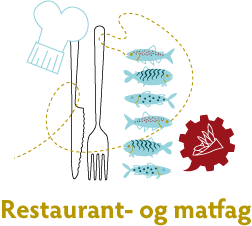 Tilstede:Fra arbeidsgiversiden:Fra arbeidstakersiden:Cecilie Hänninen (NHO Mat og Drikke) Bjørn Johansen (NNN)Espen Lynghaug (NHO Mat og Landbruk)Merete Helland (NNN)Einar Øverås (vara, NHO Reiseliv)Arild Løvaas (YS, Delta)John Magne Larsen (KS)-Skolesiden/utdanningsmyndigheter:Elevorganisasjonen:Margareth Skogstad (Utdanningsforbundet)-Erna Hamrum (Skolenes Landsforbund)Geir Rune Larsen (Utdanningsforbundet)Utdanningsdirektoratet:Inger Åsbø (vara, KS)Benedicte H. Bergseng (rådssekretær)Forfall:Eddy Kjær (vara tilstede, NHO Reiseliv)Frank Schistad (vara ikke tilstede, Fellesforbundet)Kristin Bergundhaugen (vara tilstede, KS)Chris Dani Nenningsland (vara ikke tilstede, EO)